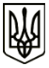 УКРАЇНАМЕНСЬКА  МІСЬКА  РАДАМенського району Чернігівської областіР О З П О Р Я Д Ж Е Н Н ЯВід 19 травня 2020 року 	№ 136Про скликання виконкому	1. Керуючись Законом України «Про місцеве самоврядування в Україні» та відповідно до Регламенту роботи виконавчого комітету міської ради, скликати чергове засідання  виконавчого комітету Менської міської ради 29  травня 2020 року о 10-00 год.Основне питання, що виноситься на розгляд:Про підготовку закладів дошкільної освіти Менської ОТГ до літньої оздоровчої кампанії у 2020 році та роботи в умовах послаблення карантину. Доповідає та готує рішення  Лук’яненко І.Ф., начальник відділу освіти Менської міської ради.2. На розгляд також винести і інші питання в межах повноважень, з урахуванням поданих звернень, включивши їх до проєкту порядку денного засідання виконавчого комітету. 3. Заступникам міського голови з питань діяльності виконкому, в. о. старост, начальникам та спеціалістам відділів та управлінь Менської міської ради, директорам комунальних підприємств, установ, закладів, з метою включення до порядку денного інших питань, необхідних до розгляду на засіданні виконкому, підготувати та подати в установленому порядку погоджені проєкти рішень. 4. Засідання провести в приміщенні міської ради (м. Мена, вул. Титаренка Сергія, № 7, зал засідань).Міський голова 		Г.А. Примаков